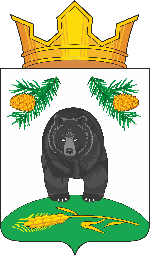 АДМИНИСТРАЦИЯ НОВОКРИВОШЕИНСКОГО СЕЛЬСКОГО ПОСЕЛЕНИЯПОСТАНОВЛЕНИЕ29.04.2022                                                                                                                № 39          1. Внести изменения в постановление Администрации Новокривошеинского сельского поселения от 15.12.2021 № 94 «Об утверждении «Программы профилактики рисков причинения вреда (ущерба) охраняемым законом ценностям при осуществлении муниципального земельного контроля на 2022 год»:          В приложении к Программе Перечень профилактических мероприятий, сроки (периодичность) их проведения,  пункт 4 Консультирование в графе форма мероприятия  первый абзац дополнить словами: «Порядок консультирования, перечень вопросов, по которым осуществляется консультирование, в том числе перечень вопросов, по которым осуществляется письменное консультирование, определяются положением о муниципальном земельном  контроле, утвержденным Решением Совета Новокривошеинского сельского поселения № 213 от 15.12.2021 «Об утверждении Положения о муниципальном земельном контроле в границах муниципального образования Новокривошеинское сельское поселение», в соответствии со статьей 50 Федерального закона от 31 июля 2020 года № 248-ФЗ «О государственном контроле (надзоре) и муниципальном контроле в Российской Федерации».           2. Настоящее Постановление опубликовать в информационном бюллетене  Новокривошеинского сельского поселения и разместить на официальном сайте Новокривошеинского сельского поселения http://novokriv.ru  в информационно-телекоммуникационной сети «Интернет».        3. Настоящее постановление вступает в силу со дня его официального опубликования.        4.  Контроль  за исполнением настоящего постановления оставляю за собой.Глава Новокривошеинского сельского поселения                                  А.О. Саяпин(Глава Администрации)ПрокуратураФадина Т.М.В делоО внесении изменений в постановление Администрации Новокривошеинского сельского поселения от 15.12.2021 № 94 «Об утверждении «Программы профилактики рисков причинения вреда (ущерба) охраняемым законом ценностям при осуществлении муниципального земельного контроля на 2022 год»          В целях приведения в соответствие с требованиями действующего законодательства          ПОСТАНОВЛЯЮ:          В целях приведения в соответствие с требованиями действующего законодательства          ПОСТАНОВЛЯЮ: